§3-B.  Payments submitted to the bureau1.  Form of payment.  The bureau may accept payment by check, credit card, debit card or electronic funds transfer from a licensee for:A.  Purchase of spirits;  [PL 2021, c. 658, §38 (AMD).]B.  Payment of license fees, application fees, permit fees, excise taxes and premiums; and  [PL 2013, c. 476, Pt. A, §4 (NEW).]C.  Payment of any other fees or taxes authorized by this Title.  [PL 2013, c. 476, Pt. A, §4 (NEW).][PL 2021, c. 658, §38 (AMD).]2.  Timing of payment from agency liquor store.  An agency liquor store, when approved by the bureau, may pay for spirits purchased from the bureau by mailing a check for payment to the bureau or the wholesale spirits provider when notified of the amount due or upon receiving a delivery of spirits.  Payments remitted by check must be received or postmarked within 3 days of receipt of a delivery of spirits or notification of the amount due.  Payments remitted using electronic funds transfer must be debited within 3 days of receipt of a delivery of spirits or notification of the amount due.[PL 2021, c. 658, §39 (AMD).]3.  Payments returned for insufficient funds or not honored; suspension.  If a payment made to the bureau is returned for insufficient funds or is not honored, the bureau shall immediately notify the licensee.  If the bureau does not receive payment in full, in a manner prescribed by the bureau, by 5:00 p.m. on the 2nd business day after notifying the licensee, the bureau, notwithstanding chapter 33 and Title 5, chapter 375, subchapter 5, may immediately suspend the licensee's license.  The director of the bureau or the director's designee shall notify the licensee of the suspension and shall demand that the licensee provide proof of payment within 30 days of the date of suspension.  If the licensee fails to show proof that the payment returned for insufficient funds or not honored was subsequently paid in full, the suspension remains in effect until payment is made or until the license is subject to renewal as provided in section 458. A licensee aggrieved by a decision of the director or the director's designee may request in writing and must be granted a hearing before the District Court, which shall consider the matter in the same manner as is provided in section 803. The bureau may require a licensee whose payment is returned for insufficient funds or not honored to make all payments to the bureau by cash, certified check or money order only for a period not to exceed one year for each instance of payments returned for insufficient funds or not honored.  For the purposes of this subsection, payments made to the bureau include payments to the wholesale spirits provider.[PL 2021, c. 658, §40 (AMD).]SECTION HISTORYPL 2013, c. 476, Pt. A, §4 (NEW). PL 2021, c. 658, §§38-40 (AMD). The State of Maine claims a copyright in its codified statutes. If you intend to republish this material, we require that you include the following disclaimer in your publication:All copyrights and other rights to statutory text are reserved by the State of Maine. The text included in this publication reflects changes made through the First Regular and First Special Session of the 131st Maine Legislature and is current through November 1, 2023
                    . The text is subject to change without notice. It is a version that has not been officially certified by the Secretary of State. Refer to the Maine Revised Statutes Annotated and supplements for certified text.
                The Office of the Revisor of Statutes also requests that you send us one copy of any statutory publication you may produce. Our goal is not to restrict publishing activity, but to keep track of who is publishing what, to identify any needless duplication and to preserve the State's copyright rights.PLEASE NOTE: The Revisor's Office cannot perform research for or provide legal advice or interpretation of Maine law to the public. If you need legal assistance, please contact a qualified attorney.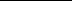 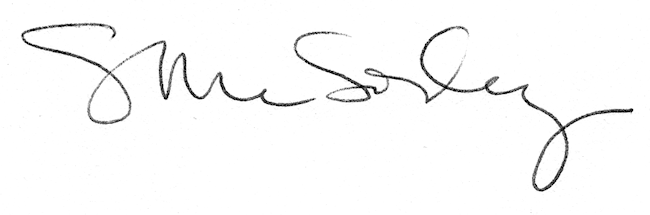 